Joe, to add to your collection - this is in Ancestry Bertie Co vitals
Name:Holloman, Samuel Jr. 
Date of Birth:Bef 1781 
Spouse:Elizabeth Earley 
Date of Marriage:11 Mar 1798 
Mother:Miss McGlauhon 
Father:Samuel Holloman, Sr. 
Place of Marriage:Bertie co., NC 
Betty
FL

________________________________
From: Jeanette Stewart <jstewartsnc@yahoo.com>
To: "HOLLYMAN@yahoogroups.com" <HOLLYMAN@yahoogroups.com>
Sent: Sunday, July 17, 2011 10:12 PM
Subject: Re: [HOLLYMAN] Seth Holliman


There are about 5 census records in Johnston County with the name Seth Holliman. Some may be him and some possibly a son named Seth as they span so many years. Also a Seth Holliman married Unity Godwin in Johnston County. I also saw another Godwin girl (possibly a sister) married another Holliman. I would have to look again for you to pick up that record. Just noticed it as I was scanning thru. 

Sent from Jeanette Stewart's iPhone

On Jul 17, 2011, at 3:23 PM, Joseph or Gladys Parker <parkerjg635@yahoo.com> wrote:

In checking my notes, I came across this bit of information on Seth Holliman.

"Samuel sells to son Seth 100 ac + 374 acres on @7 Feb 1777. Witness: James & Elizabeth Holliman."

It should be noted that Samuel Hollyman, who married Martha McGlohon, him being son of Christopher Charles Hollyman, had died by 15 Oct 1762.

I do not have a date for the death of Richard Hollyman, who was son of Richard Hollyman & Margaret House, but, it does seem reasonable that the above Samuel COULD be the son of that Richard, or, the son of that Samuel Holllyman, son of Richard Hollyman & Margaret House. Evidence points to the fact that they could be living in the vicinity of Christopher Charles Hollyman and his group.

That Samuel could also be a son of Samuel, the blacksmith, who moved to Edgecombe County, NC in the early years. This Samuel was born in 1680, and appears to be living in the vicinity of descendants of Christopher (C) Hollyman.

Trying to isolate these would take considerable time, and reasonably accurate maps and county maps of several years there at that time. None of which are imediately available to me.

joe

[Non-text portions of this message have been removed]

[Non-text portions of this message have been removed]

[Non-text portions of this message have been removed]__._,_.___Reply to sender | Reply to group | Reply via web post | Start a New Topic Messages in this topic (5) Recent Activity: New Members 1 Visit Your Group "You don't know who you ARE
until you know who you are FROM." 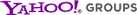 Switch to: Text-Only, Daily Digest • Unsubscribe • Terms of Use.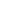 __,_._,___